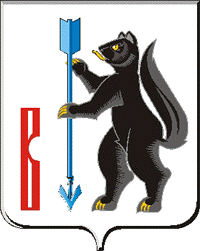 АДМИНИСТРАЦИЯГОРОДСКОГО ОКРУГА ВЕРХОТУРСКИЙ П О С Т А Н О В Л Е Н И Еот 15.08.2019г. № 667г. Верхотурье   Об утверждении Порядка расходования средств, поступивших из областного бюджета в форме субвенций бюджету городского округа Верхотурский на осуществление государственного полномочия Свердловской области в сфере организации мероприятий при осуществлении деятельности по обращению с собаками без владельцев В соответствии с Бюджетным кодексом Российской Федерации, Федеральными законами от 06 октября 2003 года N 131-ФЗ "Об общих принципах организации органов местного самоуправления в Российской Федерации", Законом Свердловской области от 03 декабря 2014 года N 110-ОЗ "О наделении органов местного самоуправления муниципальных образований, расположенных на территории Свердловской области, государственным полномочием Свердловской области в сфере организации мероприятий при осуществлении деятельности по обращению с собаками без владельцев", в целях регулирования численности собаками без владельцев на территории городского округа Верхотурский, руководствуясь статьей  Уставом городского округа Верхотурский,ПОСТАНОВЛЯЮ:1. Утвердить Порядок расходования субвенций, предоставленных из областного бюджета бюджету городского округа Верхотурский, на осуществления государственного полномочия Свердловской области в сфере организации мероприятий при осуществлении деятельности по обращению с собаками без владельцев (прилагается).2. Признать утратившим силу постановление Администрации городского округа Верхотурский от 03.11.2015г. № 992 «Об утверждении Порядка расходования средств, поступивших из областного бюджета в форме субвенций бюджету городского округа Верхотурский на осуществление государственного полномочия Свердловской области по организации проведения мероприятий по отлову и содержанию безнадзорных собак».3. Опубликовать настоящее постановление в информационном бюллетене «Верхотурская неделя» и разместить на официальном сайте городского округа Верхотурский.4. Контроль исполнения настоящего постановления оставляю за собой.Глава городского округа Верхотурский                                                        А.Г. Лиханов      Утвержденпостановлением Администрации городского округа Верхотурский от 15.08.2019г. № 667«Об утверждении Порядок расходования средств, поступивших из областного бюджета в форме субвенций бюджету городского округа Верхотурский на осуществление государственного полномочия Свердловской области в сфере организации мероприятий при осуществлении деятельности по обращению с собаками без владельцев Порядок расходования субвенций, предоставленных из областного бюджета бюджету городского округа Верхотурский, на осуществление государственного полномочия Свердловской области в сфере организации мероприятий при осуществлении деятельности по обращению с собаками без владельцев1. Настоящий Порядок определяет условия расходования средств, поступивших из областного бюджета в форме субвенций бюджету городского округа Верхотурский на осуществление государственного полномочия Свердловской области в сфере организации мероприятий при осуществлении деятельности по обращению с собаками без владельцев (далее - Средства).2. Расходование средств осуществляется в соответствии с Постановлением Правительства Свердловской области от 22.09.2015 N 856-ПП "Об утверждении Порядка предоставления и расходования субвенций из областного бюджета местным бюджетам на осуществление государственного полномочия Свердловской области в сфере организации мероприятий при осуществлении деятельности по обращению с собаками без владельцев ".3. Главным распорядителем средств бюджета городского округа Верхотурский является Администрация городского округа Верхотурский  (далее - Администрация).4. Получателем средств бюджета городского округа Верхотурский  является Муниципальное казенное учреждение "Служба заказчика" городского округа Верхотурский  (далее - Учреждение).5. Средства подлежат расходованию по разделу 0400 "Национальная экономика", подразделу 0405 "Сельское хозяйство и рыболовство", целевой статье 0683442П00 "Осуществление государственного полномочия Свердловской области по организации проведения мероприятий по отлову и содержанию безнадзорных собак", виду расходов 240 "Иные закупки товаров, работ и услуг для обеспечения государственных (муниципальных) нужд.6. Субвенции перечисляются для осуществления следующих расходов:6.1. На проведение мероприятий по обращению с собаками без владельцев.6.2. На обеспечение деятельности по проведению мероприятий по обращению с собаками без владельцев.7. Субвенции на проведение мероприятий по обращению с собаками 
без владельцев направляются для осуществления расходов по отлову собак 
без владельцев, на их транспортировку, учет, пристройство, содержание (в том числе лечение, вакцинацию, стерилизацию, маркирование), возврат собак без владельцев, не проявляющих немотивированной агрессивности, на прежние места их обитания, аренду, оборудование и содержание помещений для размещения пунктов временного содержания отловленных собак без владельцев.Субвенции для осуществления расходов на обеспечение деятельности 
по проведению мероприятий по обращению с собаками без владельцев включаются в бюджетные сметы Учреждения и расходуются по направлениям, установленным статьей 70 Бюджетного кодекса Российской Федерации, в целях обеспечения выполнения функций казенных учреждений.8. Муниципальное казенное учреждение "Служба заказчика" городского округа Верхотурский направляет в Департамент ветеринарии Свердловской области заявку на перечисление субвенций из областного бюджета по форме согласно приложению № 1 к настоящему порядку,  отчеты на бумажном носителе, а также копии в Администрацию городского округа Верхотурский.8.1. Ежеквартально, в срок до 10 числа месяца, следующего за отчетным периодом, отчет о деятельности по проведению мероприятий по обращению с собаками без владельцев на территории городского округа Верхотурский по форме согласно приложению № 2 к настоящему порядку и отчет о расходовании субвенций из областного бюджета бюджету городского округа Верхотурский на осуществление государственного полномочия Свердловской области в сфере организации мероприятий при осуществлении деятельности по обращению с собаками без владельцев по форме согласно приложению № 3 к настоящему порядку.9. Муниципальное казенное учреждение "Служба заказчика" городского округа Верхотурский в срок не позднее 1 августа текущего финансового года  направляет в Департамент ветеринарии Свердловской области заявку по форме согласно приложению № 4 к настоящему порядку с обоснованием необходимости выделения дополнительных средств местному бюджету на предоставление субвенций, с приложением расчетов и расшифровок, подтверждающих объем запрашиваемых средств. 10. Средства имеют целевой характер и не могут быть использованы на иные цели. Нецелевое использование средств влечет применение мер ответственности, предусмотренных действующим законодательством Российской Федерации.Приложение N 1к Порядку расходования средств,поступивших из областного бюджетав форме субвенций бюджетугородского округа Верхотурскийна осуществление государственногополномочия Свердловской областив сфере организации мероприятий при осуществлении деятельности по обращению с собаками без владельцев ЗАЯВКАна перечисление субвенций из областного бюджета местным бюджетам 
на осуществление государственного полномочия Свердловской области 
в сфере организации мероприятий при осуществлении деятельности
по обращению с собаками без владельцев____________________________________________________(наименование муниципального образования)в _____________ 20 ___ года                                                                      (месяц)Приложение N 2к Порядку расходования средств,поступивших из областного бюджетав форме субвенций бюджетугородского округа Верхотурскийна осуществление государственногополномочия Свердловской областив сфере организации мероприятий при осуществлении деятельности по обращению с собаками без владельцев ОТЧЕТо деятельности по проведению мероприятий по обращению с собаками без владельцев на территории муниципального образования_____________________________________________________(наименование муниципального образования)за __________________________________________ 20__ года        (квартал, полугодие, 9 месяцев, год)Примечание: в графе 3 указывается количество отловленных собак без владельцев, количество пристроенных собак, количество собак в приютах на отчетную дату, количество стерилизованных собак, количество вакцинированных собак, количество собак, возвращенных на прежние места их обитания, количество маркированных собак без владельцев.Приложение N 3к Порядку расходования средств,поступивших из областного бюджетав форме субвенций бюджетугородского округа Верхотурскийна осуществление государственногополномочия Свердловской областив сфере организации мероприятий при осуществлении деятельности по обращению с собаками без владельцев ОТЧЕТо расходовании субвенций из областного бюджета бюджету муниципального образования на осуществление государственного полномочия Свердловской области в сфере организации мероприятий при осуществлении деятельности по обращению с собаками без владельцев_________________________________________________________(наименование муниципального образования)за __________________________________ 20__ года  (квартал, полугодие, 9 месяцев, год)Приложение N 4к Порядку расходования средств,поступивших из областного бюджетав форме субвенций бюджетугородского округа Верхотурскийна осуществление государственногополномочия Свердловской областив сфере организации мероприятий при осуществлении деятельности по обращению с собаками без владельцев ЗАЯВКАна перечисление дополнительных средств субвенций из областного бюджета бюджетам муниципальных образований на осуществление государственного полномочия Свердловской области в сфере организации мероприятий при осуществлении деятельности по обращению с собаками без владельцев________________________________________________________(наименование муниципального образования)в ____________ 20 ___ годуПриложения:1) ____________________________ ;2) ____________________________ .Номер
строкиНаименование мероприятий, на обеспечение которых предоставляется субвенцияНеобходимый размер субвенции (рублей)Номер
строкиНаименование мероприятий, на обеспечение которых предоставляется субвенцияНеобходимый размер субвенции (рублей)123Руководитель органа местного самоуправления _________________(подпись)__________________(Ф.И.О.)М.П.Дата ________________Исполнитель (должность)_________________(подпись)__________________(Ф.И.О.)Телефон,адрес электронной почты:_________________________________________Телефон,адрес электронной почты:_________________________________________Телефон,адрес электронной почты:_________________________________________Номер
строкиПеречень выполненных мероприятийКоличествоголовСумма израсходованных средств на проведение мероприятия(рублей)Примечание12345Руководитель органа местного самоуправления _________________(подпись)_________________(Ф.И.О.)М.П.Дата ________________Исполнитель (должность)________________(подпись)__________________(Ф.И.О.)Телефон, адрес электронной почты:_________________________________________Телефон, адрес электронной почты:_________________________________________Телефон, адрес электронной почты:_________________________________________Наименование показателяКод строкиСумма 
(рублей)123Остаток на начало отчетного периода010Получено субвенций из областного бюджета на осуществление государственного полномочия Свердловской области в сфере организации мероприятий при осуществлении деятельности по обращению с собаками без владельцев 020Израсходовано средств на финансовое обеспечение государственного полномочия Свердловской области в сфере организации мероприятий при осуществлении деятельности по обращению с собаками без владельцев, всегов том числе030на проведение мероприятий по обращению с собаками без владельцев (в разрезе мероприятий)031на обеспечение деятельности по проведению мероприятий по обращению с собаками без владельцев (по видам расходов)032Остаток средств на конец отчетного периода040Руководитель органа местного самоуправления ______________(подпись)_________________(Ф.И.О.)М.П.Дата _________________Руководитель финансового органа муниципального образования________________(подпись)_________________(Ф.И.О.)Исполнитель (должность)________________(подпись)_________________(Ф.И.О.)Телефон, адрес электронной почты: ________________________________________Телефон, адрес электронной почты: ________________________________________Телефон, адрес электронной почты: ________________________________________Номер
строкиНаименование мероприятий, на обеспечение которых предоставляется субвенцияНеобходимый размер субвенции(рублей)Номер
строкиНаименование мероприятий, на обеспечение которых предоставляется субвенцияНеобходимый размер субвенции(рублей)123Руководитель органа местного самоуправления _________________(подпись)__________________(Ф.И.О.)М.П.Дата __________________Исполнитель (должность)_________________(подпись)__________________(Ф.И.О.)Телефон, адрес электронной почты:__________________________________________Телефон, адрес электронной почты:__________________________________________Телефон, адрес электронной почты:__________________________________________